         TENNIS  CLUB  DOMBASLE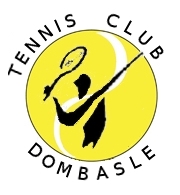  ADHESION ETUDIANT 2020Site internet : http ://www.tcdombasle.fr/Page Facebook : https://www.facebook.com/tcdombasleSite de réservations : https://tenup.fft.fr/Cotisation annuelle :  				140 euros  (licence comprise) 		Cotisation + Cours ou Entraînement : 	220 euros (35 séances d’1h30) 		Cotisation loisirs été :				   70 euros (licence comprise)			A REMPLIR PAR L’ADHERENT NOM :						Prénom :                                                   Féminin 	Masculin Date de naissance : Adresse :Code Postal - VILLE :Adresse mail : 						 :Droit à l’image : 	oui	 		non 	A REMPLIR PAR LE CLUBDate d’adhésion :Renouvellement 		Nouvel adhérent Modalités de règlement  :Chèque  	montant chèque 1 : 	    chèque 2 :	          chèque 3 :              Nom du débiteur :Paiement en Ligne 	paiement en 3 fois possible via l’application https://tenup.fft.fr/	Espèces  			montant :Chèques vacances 	 	montant :Coupon sport  		montant :Certificat médical fourni  (valable 3 ans)   Attestation + Questionnaire santé si certif médical plus de 1 an et moins de 3 ans 